Welcome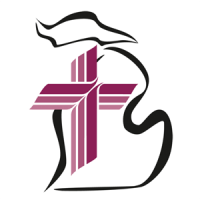                                                         Trinity Lutheran ChurchLutheran Church—Missouri SynodA Stephen Ministry Congregation1354 South Otsego AvenueGaylord, Michigan 49735Church Phone: (989) 732-4816Church Email: secretary@trinitygaylord.comwww.trinitygaylord.comOffice Hours: Monday through Friday 9am – 1pmOUR PURPOSE…is to LOVE GOD, LOVE OTHERS, AND SERVE THE WORLD by worshiping the Lord Jesus, bringing our members into Christ-like maturity, and equipping them through Word and Sacrament for their mission and ministry.  We go heart to heart into the world with Jesus, sharing His love, caring for one another, praying, and bringing the lost into a relationship with Christ, by the working of the Holy Spirit.January 23, 2022(Second Sunday after the Epiphany)Preacher: Rev. Paul SchneiderABOUT OUR WORSHIPWe welcome all who gather here today! We are blessed to celebrate together the mercy, grace, and love we have from God through the death and resurrection of our Lord Jesus Christ.Children: Families with children are very welcome here. Having children in church is important so they can begin to learn about their faith in Jesus, and it’s good for the whole congregation to see. Please feel comfortable keeping “squirmy” kids in the service. This is where they belong, too!Pew Cards: Guests and Members, please fill out the Guest/Member card located on the back of the pew in front of you and pass it to the end of the aisle. If you forget you can put it in the offering plate on your way out. If standing is difficult: Please feel free to remain seated during any portion of the service. Please let an Elder or Usher know if you need communion in your pew seat.About our celebration of Holy Communion: We celebrate the Lord’s Supper in the confession and glad confidence that, as he says, our Lord gives into our mouths not only bread and wine but his very body and blood to eat and to drink for the forgiveness of sins and to strengthen our union with him and with one another. Our Lord invites to his table those who trust his words, repent of all sin, and set aside any refusal to forgive and love as he forgives and loves us, that they may show forth his death until he comes.Because those who eat and drink our Lord’s body and blood contrary to that which is stated above do so to their great harm, and also because Holy Communion is a confession of the faith which is confessed at this altar. Anyone who is not yet instructed, in doubt, or who hold a confession differing from that of the Lutheran Church—Missouri Synod, and yet desire to receive the sacrament, are asked first to speak with Pastor. Those not communing are still invited to come forward for a blessing from Pastor, and you may indicate this by crossing your arms over your chest.TTTTTTGREETINGP	Peace be with you.C	And also with you.T ORDER OF SERVICE T(The liturgy is from Divine Service Setting four LSB pg. 203ff)OPENING HYMNLord Jesus Christ, Be Present Now                                       LSB 902 (Please stand on v.4 )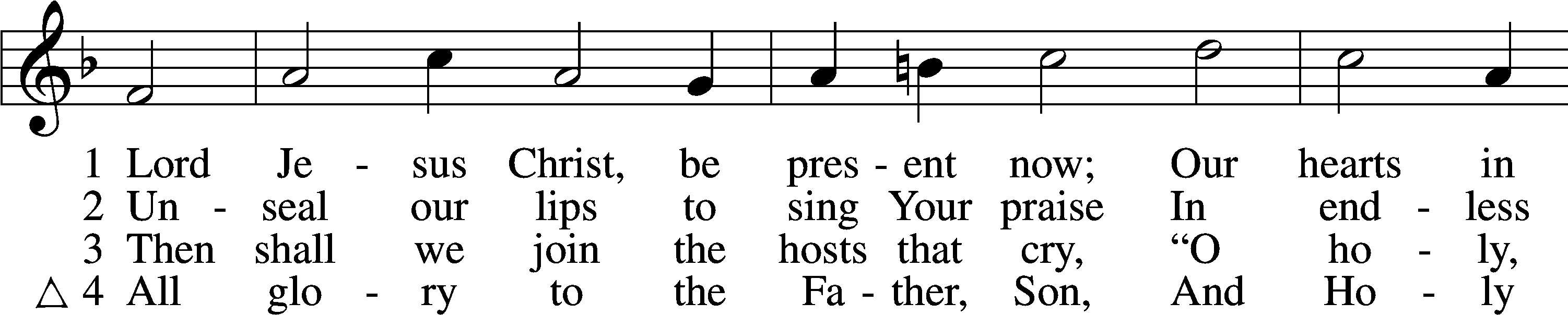 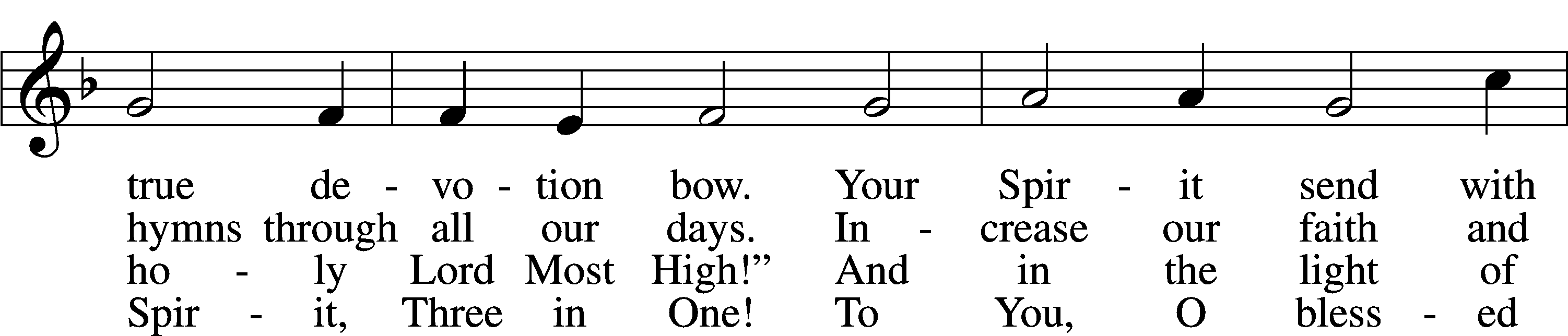 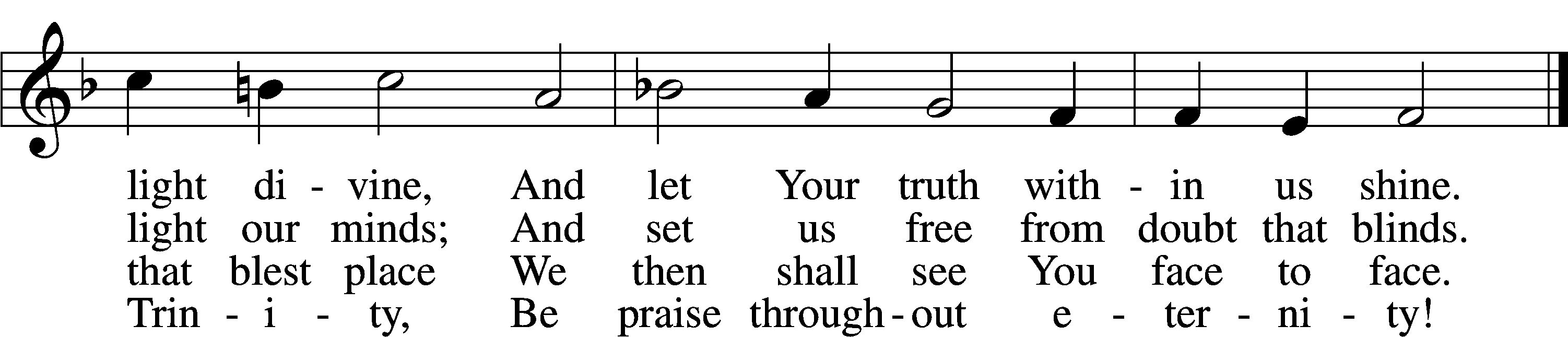 Text and tune: Public domainCONFESSION and ABSOLUTIONThe sign of the cross may be made by all in remembrance of their Baptism.P		In the name of the Father and of the T Son and of the Holy Spirit.C		Amen.	P		Our help is in the name of the Lord,C		who made heaven and earth. P		If You, O Lord, kept a record of sins, O Lord, who could stand?  C	But with You there is forgiveness; therefore, You are feared.P	Since we are gathered to hear God’s Word, call upon Him in prayer and praise, and receive the body and blood of our Lord Jesus Christ in the fellowship of this altar, let us first consider our unworthiness and confess before God and one another that we have sinned in thought, word, and deed, and that we cannot free ourselves from our sinful condition. Together as His people let us take refuge in the infinite mercy of God, our heavenly Father, seeking His grace for the sake of Christ, and saying: God, be merciful to me, a sinner.	C		Almighty God, have mercy upon us, forgive us our sins, and lead us to everlasting   life. Amen.P	Almighty God, merciful Father, in Holy Baptism You declared us to be Your children and gathered us into Your one, holy Church, in which You daily and richly forgive us our sins and grant us new life through Your Spirit. Be in our midst, enliven our faith, and graciously receive our prayer and praise; through Your Son, Jesus Christ, our Lord.C	Amen.INTROIT                                                                             Psalm 102:18–22; antiphon: v. 13P    You will arise and have pity on Zion;
	it is the time to favor her; the appointed time has come.
C    Let this be recorded for a generation to come,
	so that a people yet to be created may praise the Lord:
P    that he looked down from his holy height;
	from heaven the Lord looked at the earth,
C    to hear the groans of the prisoners,
	to set free those who were doomed to die,
P    that they may declare in Zion the name of the Lord,
	and in Jerusalem his praise,
C    when peoples gather together,
	and kingdoms, to worship the Lord.Glory be to the Father and to the Son
	and to the Holy Spirit;
as it was in the beginning,
	is now, and will be forever. Amen.P   You will arise and have pity on Zion;
	it is the time to favor her; the appointed time has come.SERVICE OF THE WORD	KYRIE                                                                                                                                             LSB 204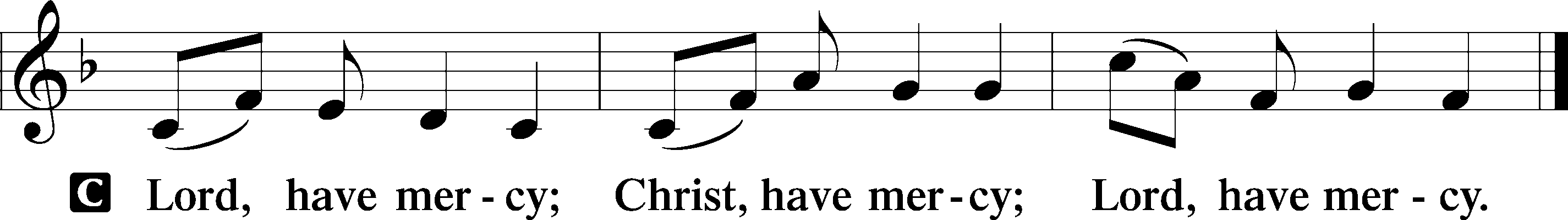 HYMN OF PRAISEGLORIA in EXCELSIS                                                                                                    LSB 204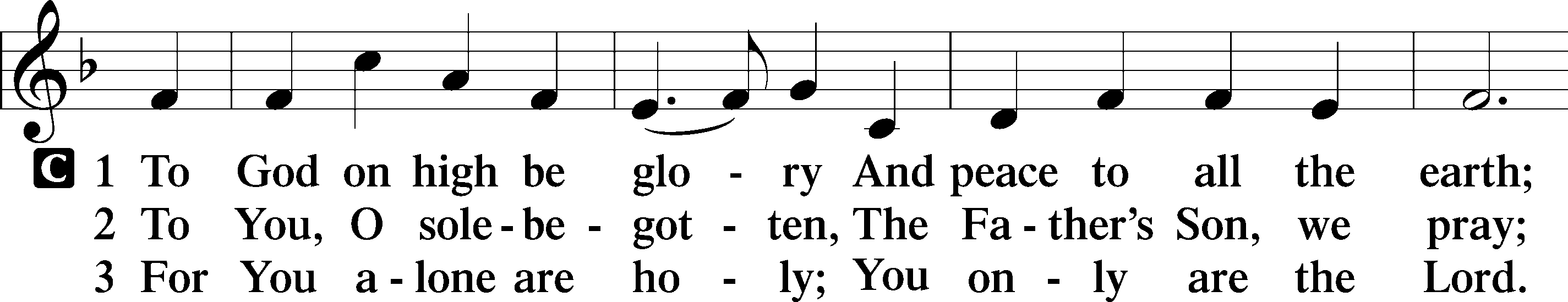 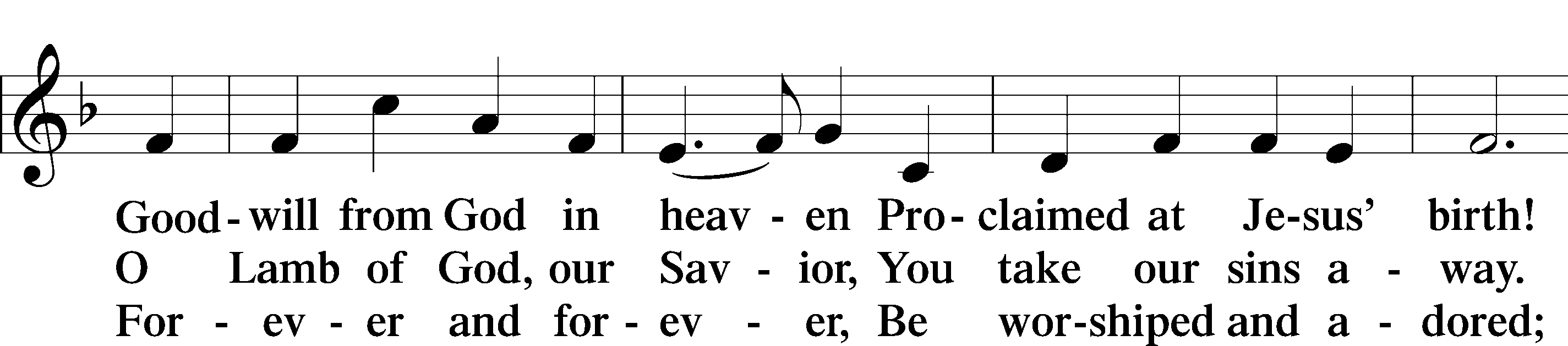 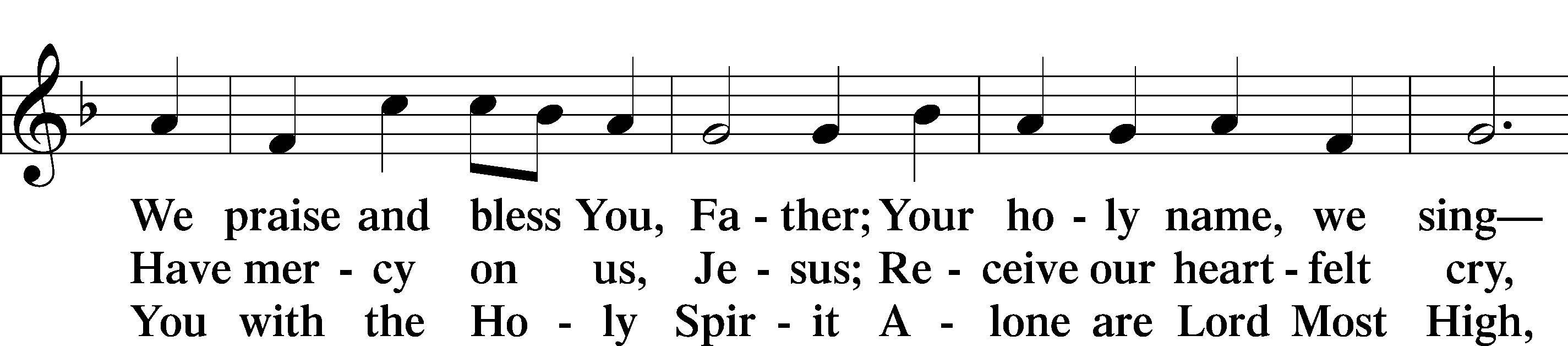 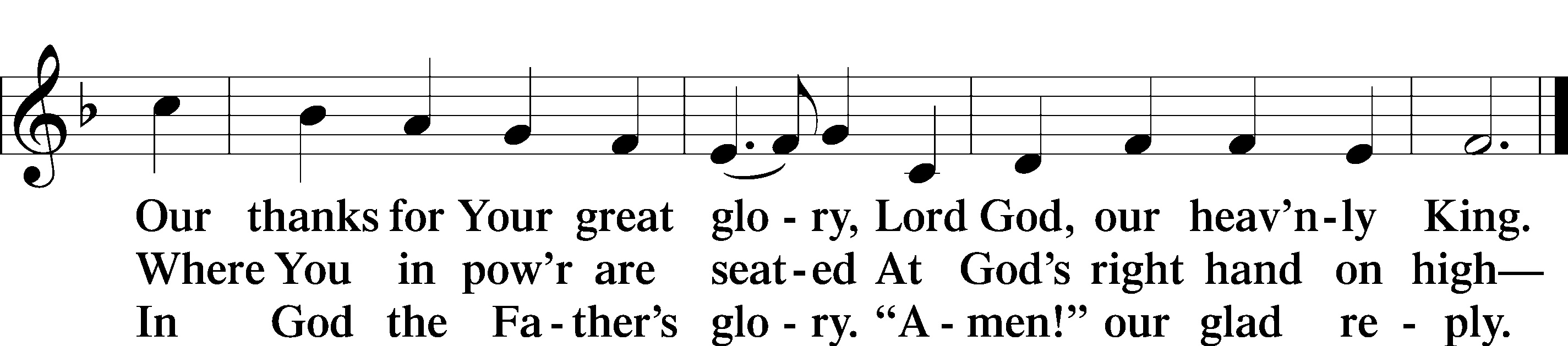 SALUTATION and COLLECT of the DAYP	The Lord be with you.C	And also with you.P	Let us pray.	Almighty and everlasting God, mercifully look upon our infirmities and stretch forth the hand of Your majesty to heal and defend us; through Jesus Christ, Your Son, our Lord, who lives and reigns with You and the Holy Spirit, one God, now and forever.C	Amen.Please be seatedOLD TESTAMENT                                                            	Psalm 191The heavens declare the glory of God,
	and the sky above proclaims his handiwork.
2Day to day pours out speech,
	and night to night reveals knowledge.
3There is no speech, nor are there words,
	whose voice is not heard.
4Their measuring line goes out through all the earth,
	and their words to the end of the world.
In them he has set a tent for the sun,
	5which comes out like a bridegroom leaving his chamber,
	and, like a strong man, runs its course with joy.
6Its rising is from the end of the heavens,
	and its circuit to the end of them,
	and there is nothing hidden from its heat.7The law of the Lord is perfect,
	reviving the soul;
the testimony of the Lord is sure,
	making wise the simple;
8the precepts of the Lord are right,
	rejoicing the heart;
the commandment of the Lord is pure,
	enlightening the eyes;
9the fear of the Lord is clean,
	enduring forever;
the just decrees of the Lord are true,
	and righteous altogether.
10More to be desired are they than gold,
	even much fine gold;
sweeter also than honey
	and drippings of the honeycomb.
11Moreover, by them is your servant warned;
	in keeping them there is great reward.12Who can discern his errors?
	Declare me innocent from hidden faults.
13Keep back your servant also from presumptuous sins;
	let them not have dominion over me!
Then I shall be blameless,
	and innocent of great transgression.14Let the words of my mouth and the meditation of my heart
	be acceptable in your sight,
	O Lord, my rock and my redeemer.	P     This is the Word of the Lord.	C     Thanks be to God.EPISTLE                                                                                                        1 Corinthians 12:12–31a	12For just as the body is one and has many members, and all the members of the body, though many, are one body, so it is with Christ. 13For in one Spirit we were all baptized into one body—Jews or Greeks, slaves or free—and all were made to drink of one Spirit.	14For the body does not consist of one member but of many. 15If the foot should say, “Because I am not a hand, I do not belong to the body,” that would not make it any less a part of the body. 16And if the ear should say, “Because I am not an eye, I do not belong to the body,” that would not make it any less a part of the body. 17If the whole body were an eye, where would be the sense of hearing? If the whole body were an ear, where would be the sense of smell? 18But as it is, God arranged the members in the body, each one of them, as he chose. 19If all were a single member, where would the body be? 20As it is, there are many parts, yet one body.	21The eye cannot say to the hand, “I have no need of you,” nor again the head to the feet, “I have no need of you.” 22On the contrary, the parts of the body that seem to be weaker are indispensable, 23and on those parts of the body that we think less honorable we bestow the greater honor, and our unpresentable parts are treated with greater modesty, 24which our more presentable parts do not require. But God has so composed the body, giving greater honor to the part that lacked it, 25that there may be no division in the body, but that the members may have the same care for one another. 26If one member suffers, all suffer together; if one member is honored, all rejoice together.	27Now you are the body of Christ and individually members of it. 28And God has appointed in the church first apostles, second prophets, third teachers, then miracles, then gifts of healing, helping, administrating, and various kinds of tongues. 29Are all apostles? Are all prophets? Are all teachers? Do all work miracles? 30Do all possess gifts of healing? Do all speak with tongues? Do all interpret? 31But earnestly desire the higher gifts.	P     This is the Word of the Lord.	C     Thanks be to God.Please stand as ableALLELUIA AND VERSE		                                                                 LSB 205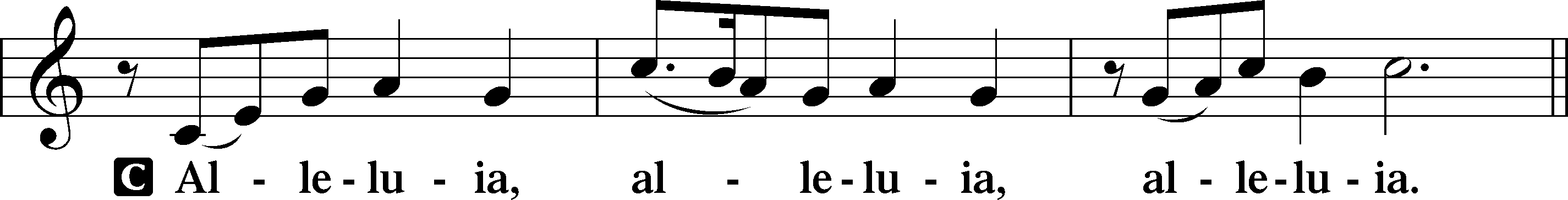 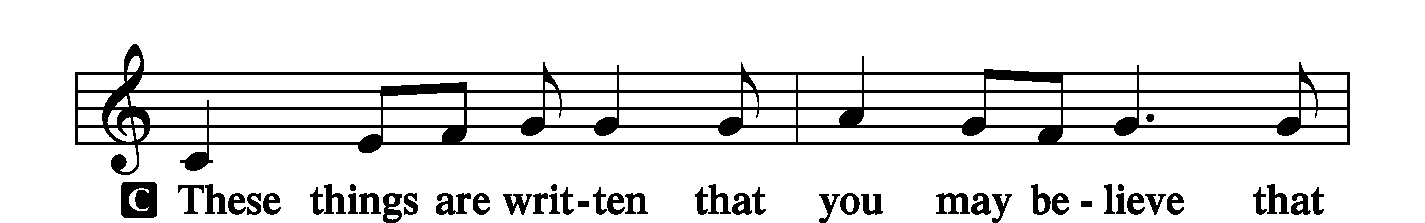 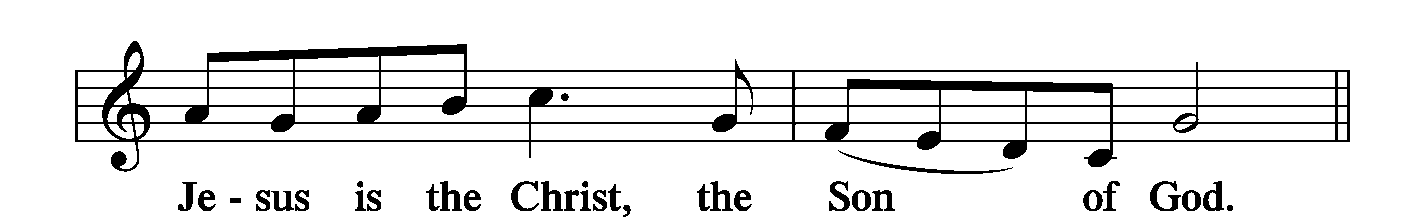 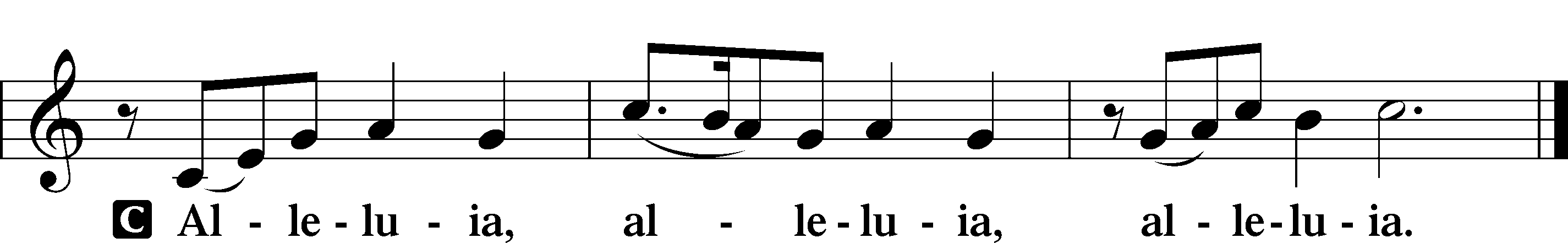 HOLY GOSPEL                                                                                                                  Luke 4:16–30P	The Holy Gospel according to St. Luke, the fourth chapter.C	Glory to You, O Lord.	16[Jesus] came to Nazareth, where he had been brought up. And as was his custom, he went to the synagogue on the Sabbath day, and he stood up to read. 17And the scroll of the prophet Isaiah was given to him. He unrolled the scroll and found the place where it was written,18“The Spirit of the Lord is upon me,
	because he has anointed me
		to proclaim good news to the poor.
He has sent me to proclaim liberty to the captives
	and recovering of sight to the blind,
		to set at liberty those who are oppressed,
19to proclaim the year of the Lord’s favor.”20And he rolled up the scroll and gave it back to the attendant and sat down. And the eyes of all in the synagogue were fixed on him. 21And he began to sa	y to them, “Today this Scripture has been fulfilled in your hearing.” 22And all spoke well of him and marveled at the gracious words that were coming from his mouth. And they said, “Is not this Joseph’s son?” 23And he said to them, “Doubtless you will quote to me this proverb, ‘Physician, heal yourself.’ What we have heard you did at Capernaum, do here in your hometown as well.” 24And he said, “Truly, I say to you, no prophet is acceptable in his hometown. 25But in truth, I tell you, there were many widows in Israel in the days of Elijah, when the heavens were shut up three years and six months, and a great famine came over all the land, 26and Elijah was sent to none of them but only to Zarephath, in the land of Sidon, to a woman who was a widow. 27And there were many lepers in Israel in the time of the prophet Elisha, and none of them was cleansed, but only Naaman the Syrian.” 28When they heard these things, all in the synagogue were filled with wrath. 29And they rose up and drove him out of the town and brought him to the brow of the hill on which their town was built, so that they could throw him down the cliff. 30But passing through their midst, he went away.P	This is the Gospel of the Lord.C	Praise to You, O Christ.NICENE CREEDC	I believe in one God,     		the Father Almighty,     		maker of heaven and earth         			 and of all things visible and invisible.		And in one Lord Jesus Christ,     	the only-begotten Son of God,    	 begotten of His Father before all worlds,     	God of God, Light of Light,     	very God of very God,     	begotten, not made,     	being of one substance with the Father,     	by whom all things were made;     	who for us men and for our salvation came down from heaven     	and was incarnate by the Holy Spirit of the virgin Mary     	and was made man;     	and was crucified also for us under Pontius Pilate.     	He suffered and was buried.     	And the third day He rose again according to the Scriptures          and ascended into heaven     and sits at the right hand of the Father.     And He will come again with glory to judge both the living and the dead,     whose kingdom will have no end.And I believe in the Holy Spirit,     the Lord and giver of life,     who proceeds from the Father and the Son,     who with the Father and the Son together is worshiped and glorified,     who spoke by the prophets.     And I believe in one holy Christian and apostolic Church,     I acknowledge one Baptism for the remission of sins,     and I look for the resurrection of the dead     and the life T of the world to come. Amen.Please be seatedALL GOD’S CHILDREN – TALKHYMN OF THE DAY Lord of All Good                                                                    LSB 786 (Please stand on v.3)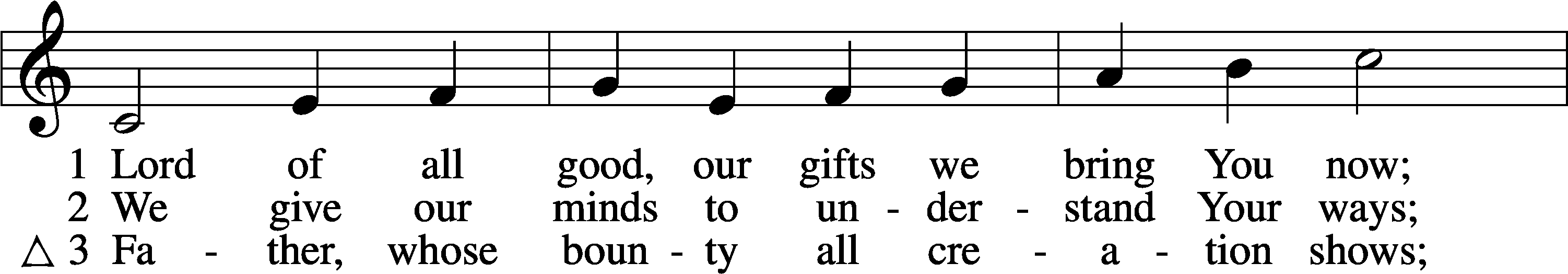 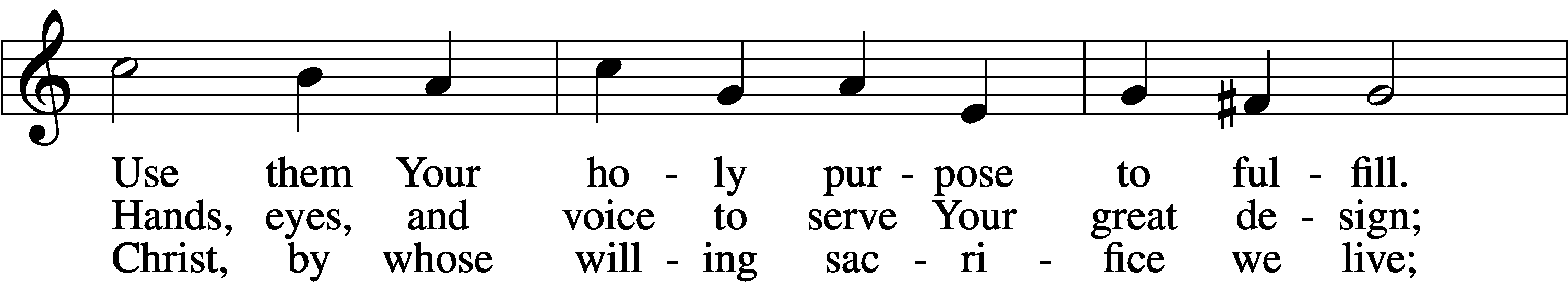 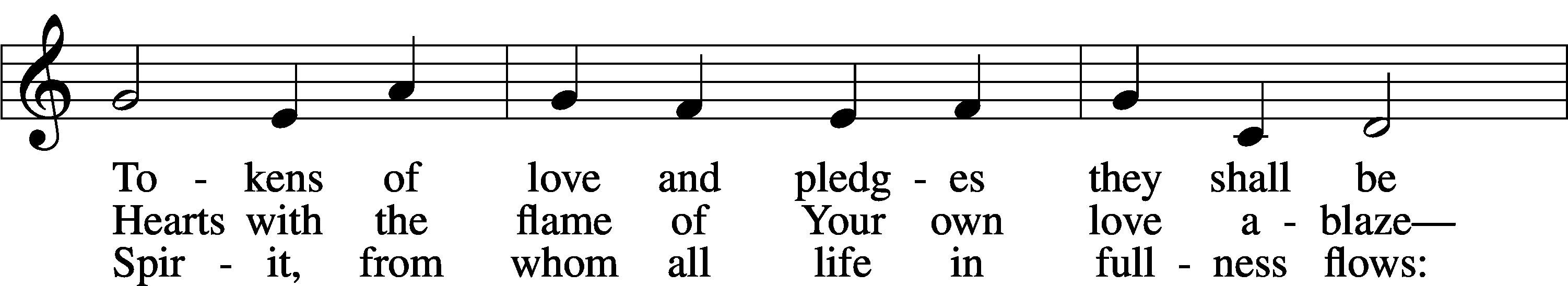 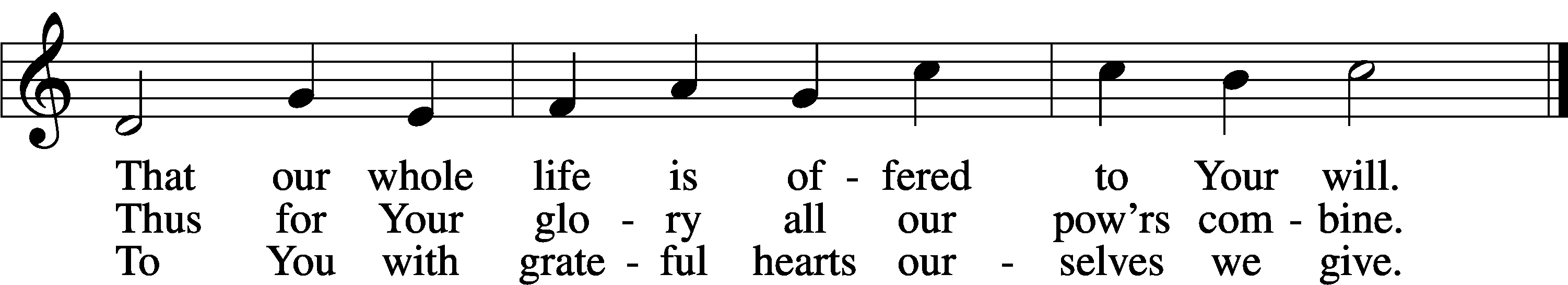 Text: © Oxford University Press. Used by permission: LSB Hymn License no. 110002537 SERMONPRAYER of the CHURCHAfter each Segment:P  	Lord, in Your Mercy,C	Hear our Prayer.After Final Segment:P  		Hear us as we pray in His name and as He has taught us:LORD’S PRAYERC	Our Father who art in heaven,     hallowed be Thy name, Thy kingdom come,     Thy will be done on earth          as it is in heaven;     give us this day our daily bread;     and forgive us our trespasses          as we forgive those          who trespass against us;     and lead us not into temptation,     but deliver us from evil.For Thine is the kingdom     and the power and the glory     forever and ever. Amen.SERVICE of the SACRAMENTPlease stand as ablePREFACE	LSB 208P	The Lord be with you.C	And also with you.P	Lift up your hearts.C	We lift them to the Lord.P	 	Let us give thanks to the Lord our God.C	It is right to give Him thanks and praise. P	It is truly good, right, and salutary that we should at all times and in all places give thanks to You, O Lord, holy Father, almighty and everlasting God, for the countless blessings You so freely bestow on us and all creation. Above all, we give thanks for Your boundless love shown to us when You sent Your only-begotten Son, Jesus Christ, into our flesh and laid on Him our sin, giving Him into death that we might not die eternally. Because He is now risen from the dead and lives and reigns to all eternity, all who believe in Him will overcome sin and death and will rise again to new life. Therefore with angels and archangels and with all the company of heaven we laud and magnify Your glorious name, evermore praising You and singing:SANCTUS                                                                                                              LSB 208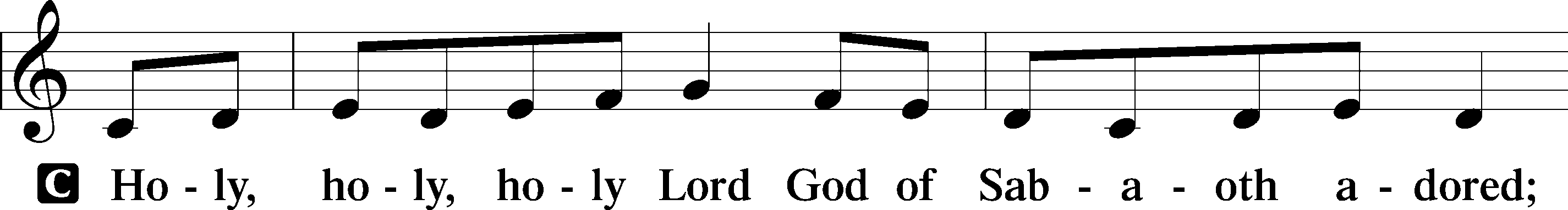 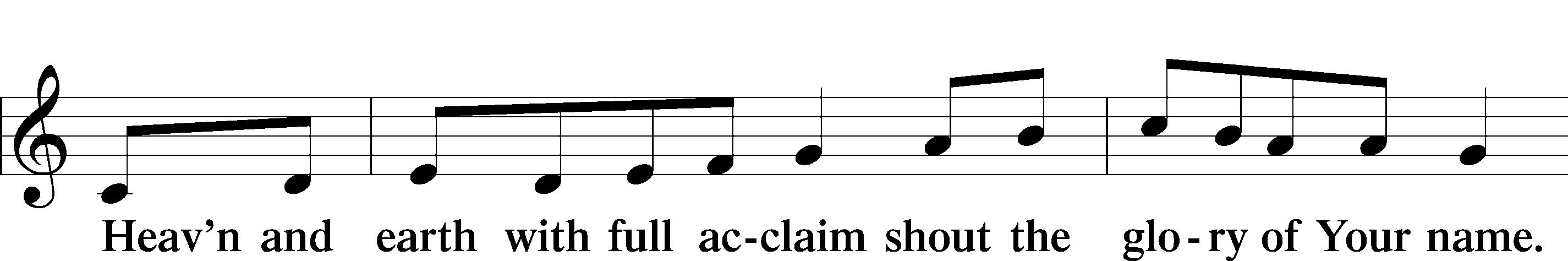 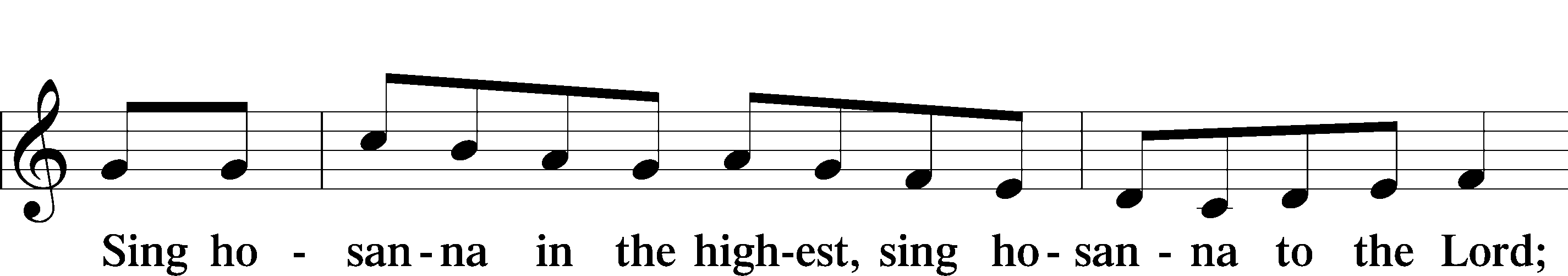 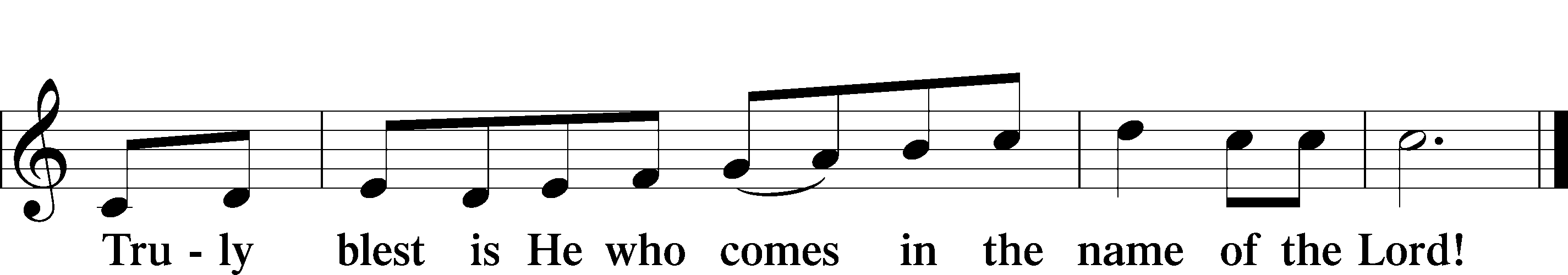 PRAYER OF THANKSGIVING	P	Blessed are You, O Lord our God, king of all creation, for You have had mercy on us and given Your only-begotten Son that whoever believes in Him should not perish but have eternal life.	As the glory of Your presence once filled Your ancient temple, so in the incarnation of Your Son, Jesus Christ, You manifested the fullness of Your glory in human flesh.	We give You thanks that in His most Holy Supper You reveal Your glory to us. Grant us faithfully to eat His body and drink His blood so that we may one day behold Your glory face to face.THE WORDS OF OUR LORDP	Our Lord Jesus Christ, on the night when He was betrayed, took bread, and when He had given thanks, He broke it and gave it to the disciples and said: “Take, eat; this is My T body, which is given for you. This do in remembrance of Me.”In the same way also, He took the cup after supper, and when He had given thanks, He gave it to them, saying: “Drink of it, all of you; this cup is the New Testament in My T blood, which is shed for you for the forgiveness of sins. This do, as often as you drink it, in remembrance of Me.”PAX DOMINI P	The peace of the Lord be with you always.C	Amen.AGNUS DEI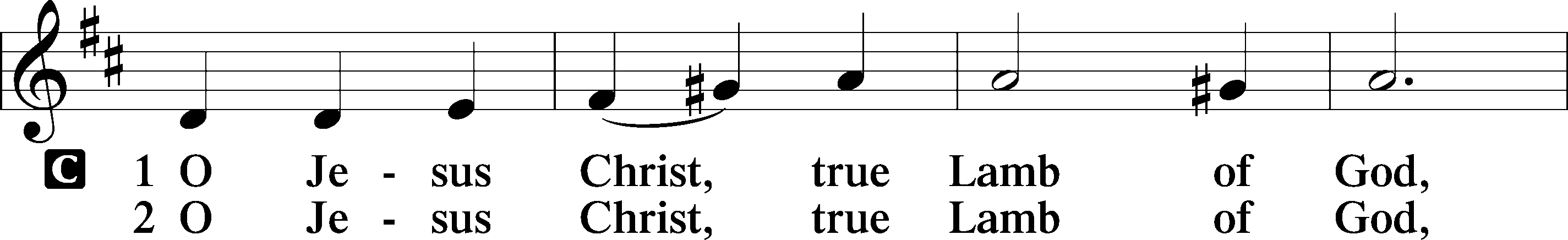 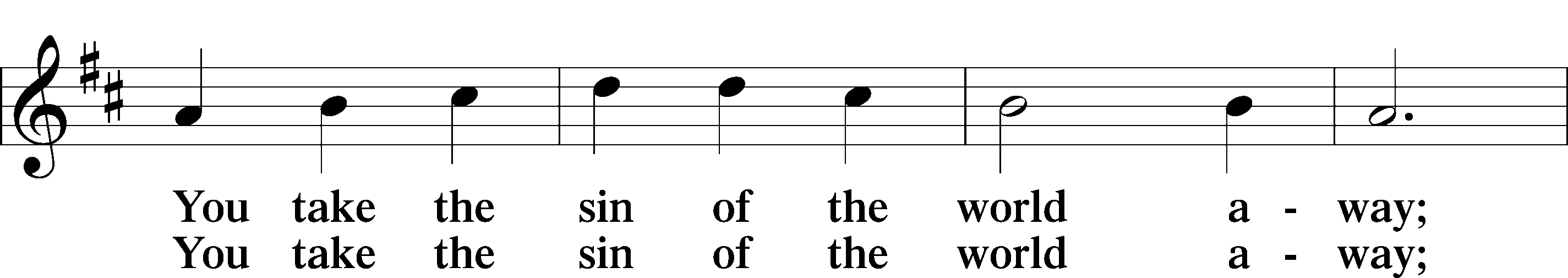 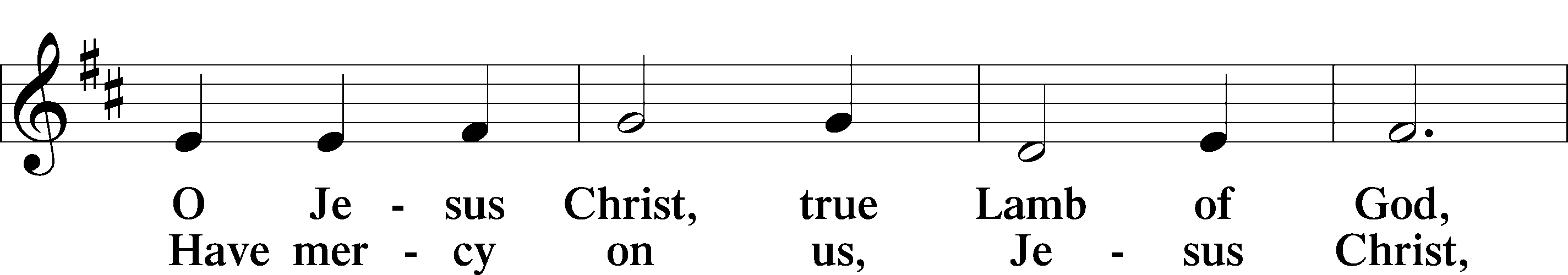 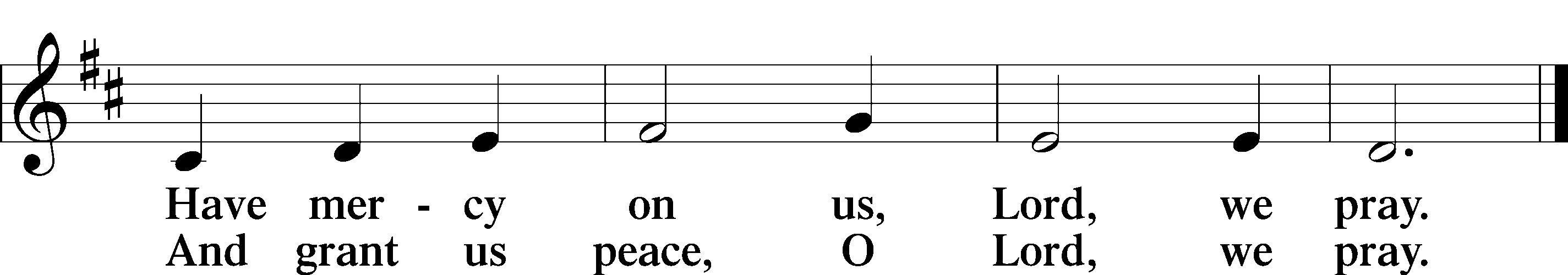 Please be seatedDISTRIBUTIONThe pastor and those who assist him receive the body and blood of Christ first, then Communion will be served in a continuous fashion. Households may commune at the same time together. Ushers will help direct you forward via the center aisle; please return to your seats via the side aisles. Gluten-free bread is available for those who need it, as is non-alcoholic grape juice. Simply request either when you come forward to receive Communion.DISTRIBUTION HYMN Lord Jesus Christ, You Have Prepared                                                                  LSB 622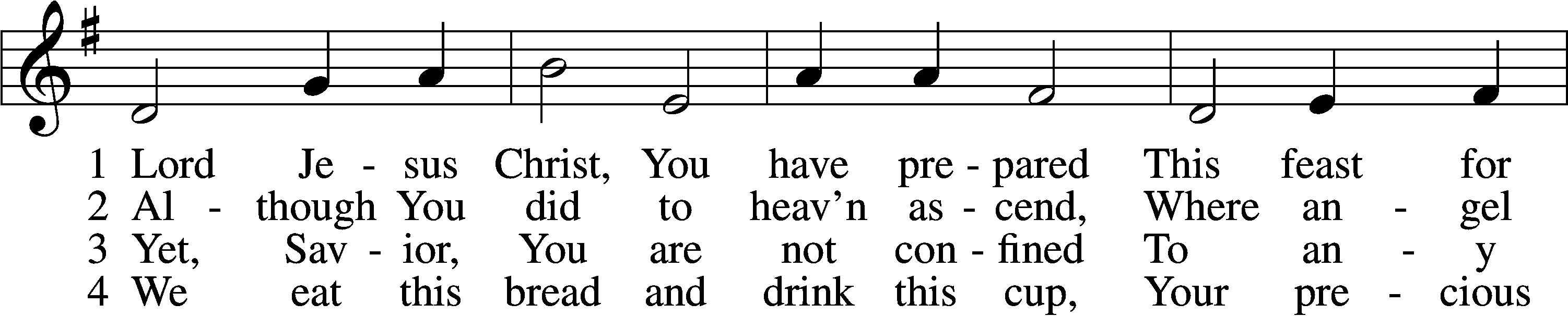 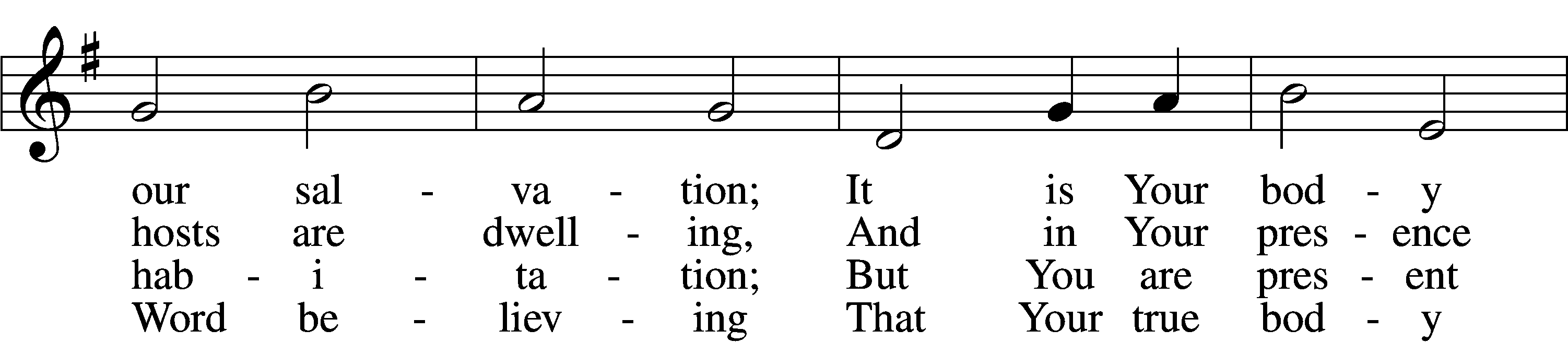 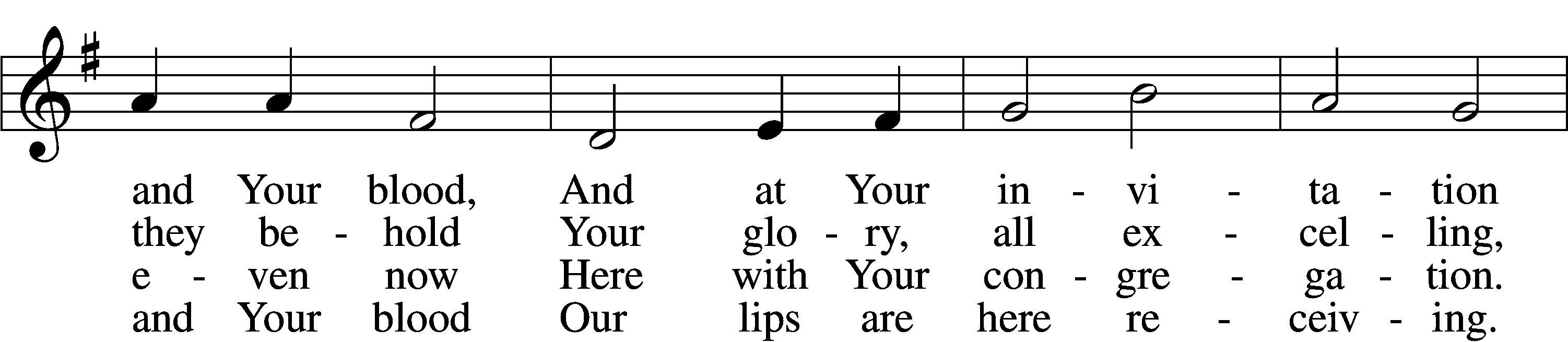 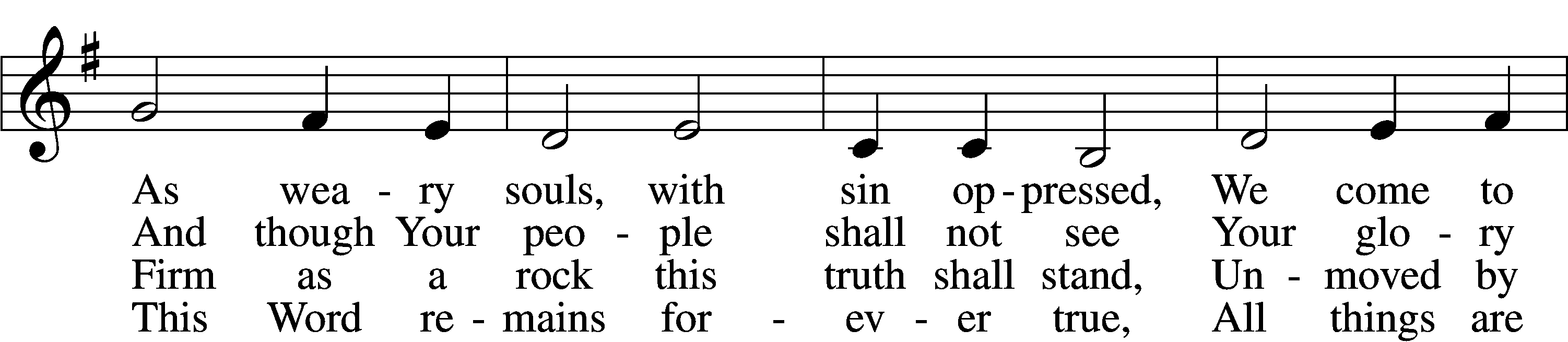 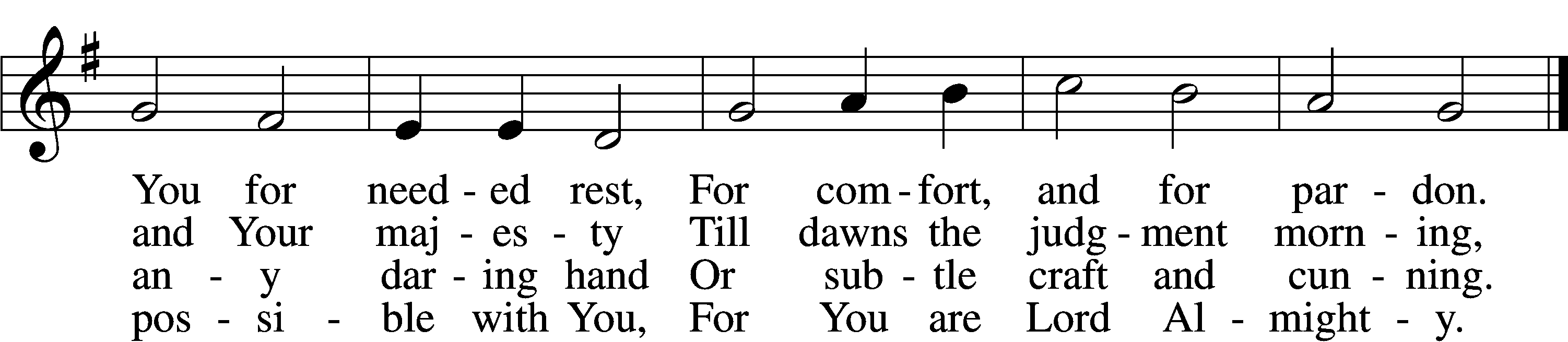 5   Though reason cannot understand,
       Yet faith this truth embraces:
   Your body, Lord, is even now
       At once in many places.
   I leave to You how this can be;
   Your Word alone suffices me;
       I trust its truth unfailing.6	Lord, I believe what You have said;
    Help me when doubts assail me.
Remember that I am but dust,
    And let my faith not fail me.
Your supper in this vale of tears
Refreshes me and stills my fears
    And is my priceless treasure.7	Grant that we worthily receive
    Your supper, Lord, our Savior,
And, truly grieving for our sins,
    May prove by our behavior
That we are thankful for Your grace
And day by day may run our race,
    In holiness increasing.8	For Your consoling supper, Lord,
    Be praised throughout all ages!
Preserve it, for in ev’ry place
    The world against it rages.
Grant that this sacrament may be
A blessèd comfort unto me
    When living and when dying.Text and tune: Public domainPlease stand as able     THE DISMISSALP	The body and blood of our Lord Jesus Christ strengthen and preserve you in body and soul    	 to life everlasting. Depart T in peace.C	 Amen.NUNC DIMITIS	LSB 211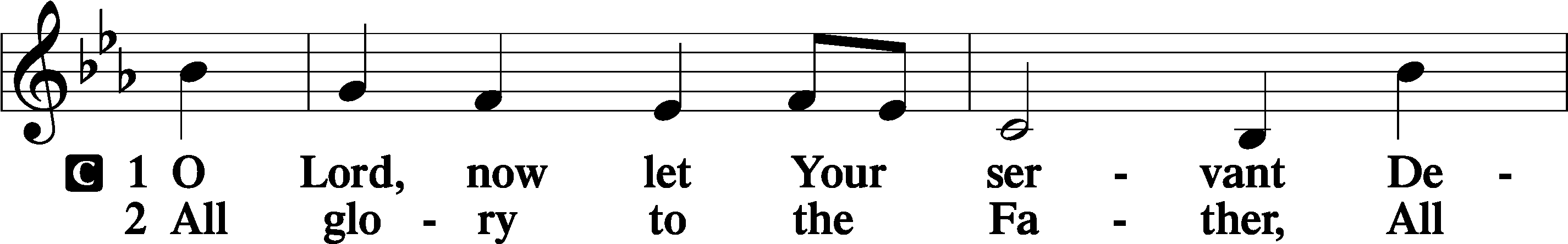 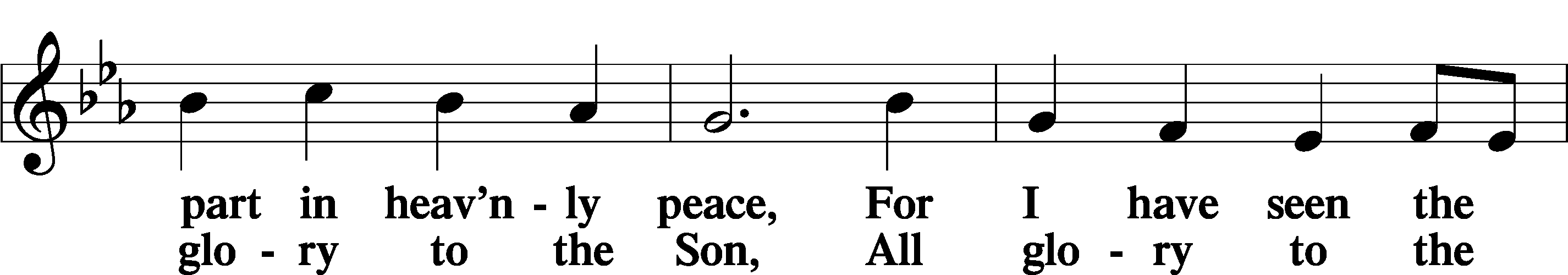 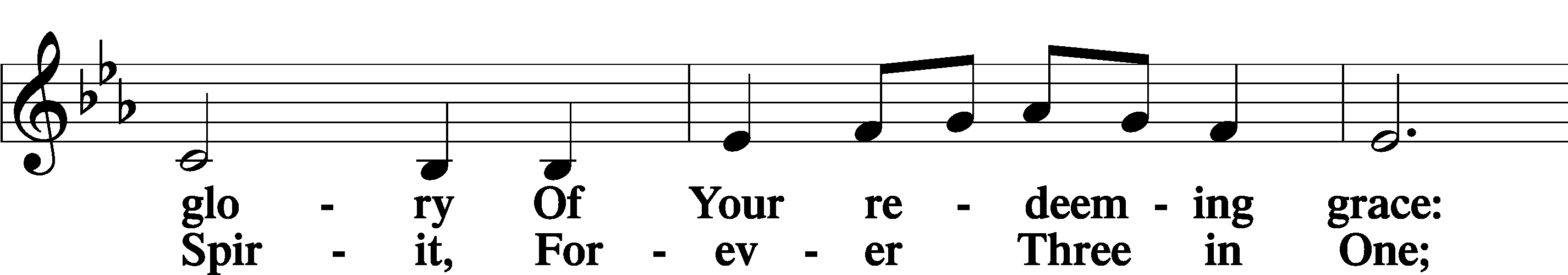 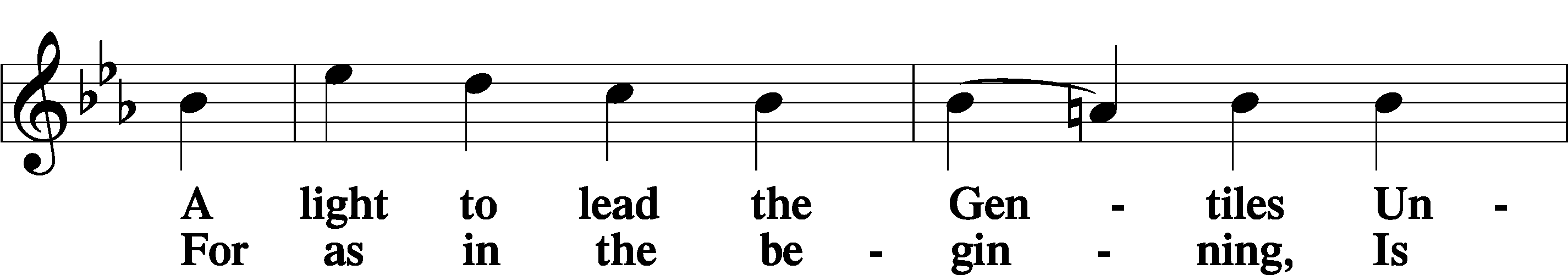 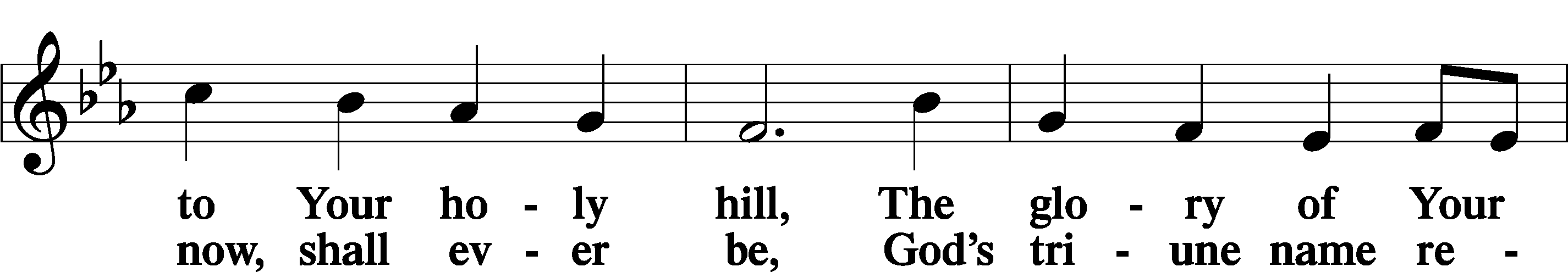 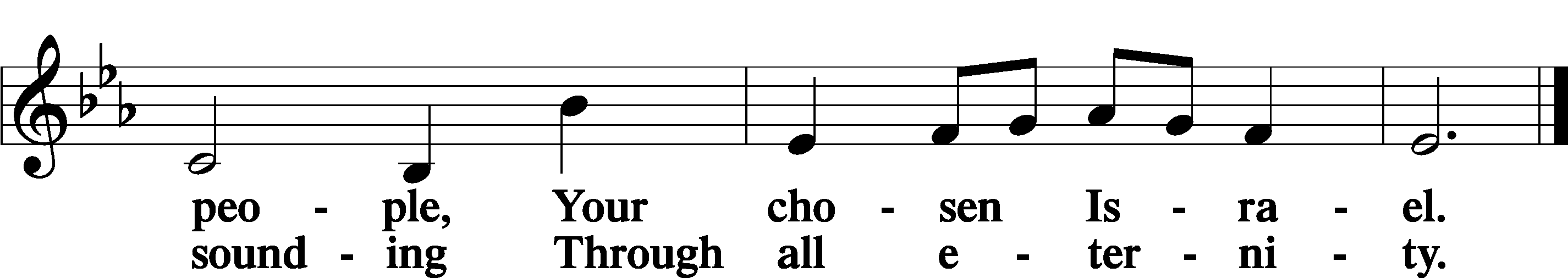 POST COMMUNION COLLECTP	Let us pray.	O God the Father, the fountain and source of all goodness, who in loving-kindness sent Your only-begotten Son into the flesh, we thank You that for His sake You have given us pardon and peace in this Sacrament, and we ask You not to forsake Your children but always to 	rule our hearts and minds by Your Holy Spirit that we may be enabled constantly to serve You; through Jesus Christ, Your Son, our Lord, who lives and reigns with You and the Holy Spirit, one God, now and forever.C	Amen.BENEDICAMUS                                                                                                                       LSB 212P	Let us bless the Lord.C	   Thanks be to God.BENEDICTIONP	The Lord bless you and keep you.The Lord make His face shine on you and be gracious to you.The Lord look upon you with favor and T give you peace.C	Amen.Please be seatedCLOSING HYMN Take My Life and Let It Be                                                                                 LSB 783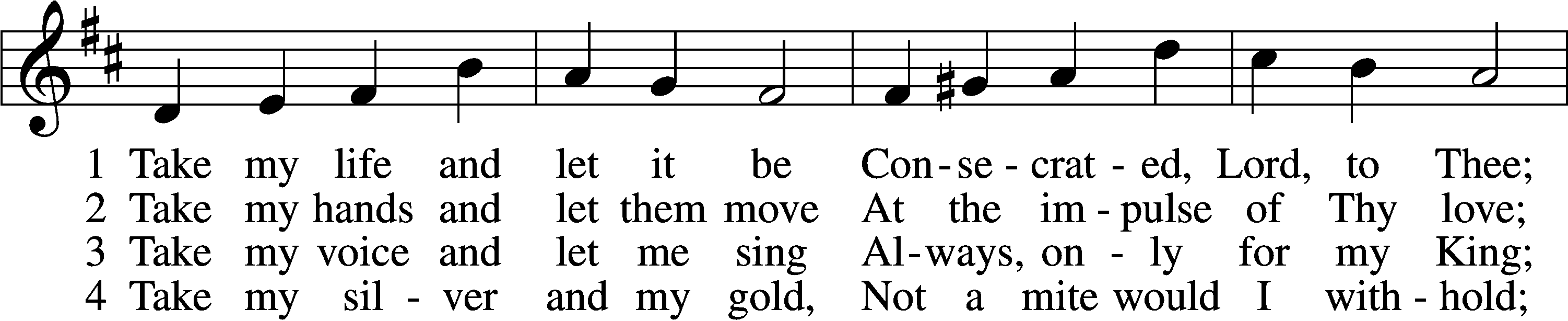 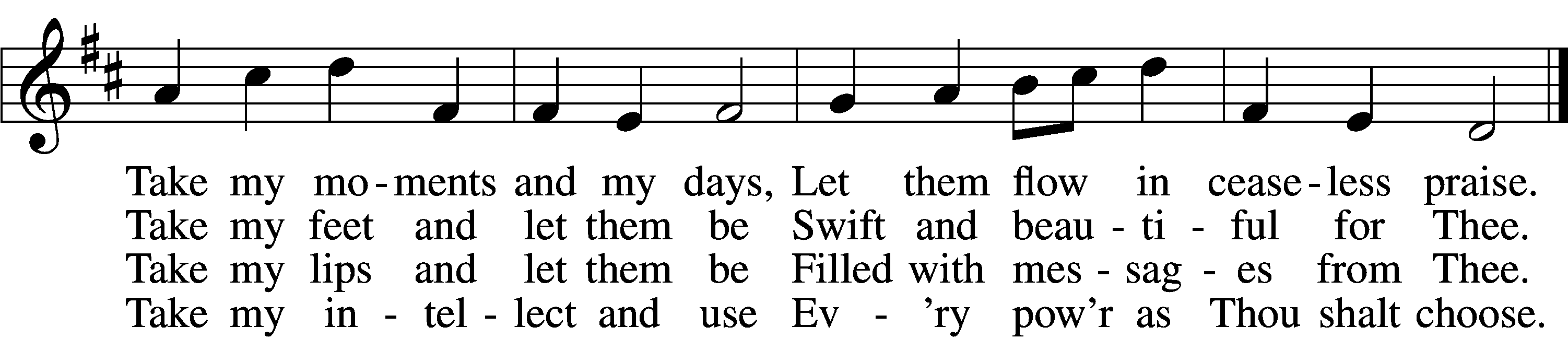 5	Take my will and make it Thine,
It shall be no longer mine;
Take my heart, it is Thine own,
It shall be Thy royal throne.6	Take my love, my Lord, I pour
At Thy feet its treasure store;
Take myself, and I will be
Ever, only, all for Thee.Text and tune: Public domainANNOUNCEMENTS and SENDING WORDSP	We go to live for Jesus!C	We go to share His love!AcknowledgmentsUnless otherwise indicated, Scripture quotations are from the ESV® Bible (The Holy Bible, English Standard Version®), copyright © 2001 by Crossway, a publishing ministry of Good News Publishers. Used by permission. All rights reserved. Created by Lutheran Service Builde Next Week’s ReadingsOld Testament: Jeremiah 1:4-10 (17-19)Epistle: 1 Corinthians 12:13b-13:13Holy Gospel:  Luke 4:31-44SERVING in GODS HOUSE TODAYPastor:  Rev. Paul SchneiderElder:  Ron TesolinUshers:  Wally & Pam BeasingerGreeters:  Sterling & Jeanine BoldreyCoffee Servers:  Counters:  Karl Scheiterlein, Nancy ElyAltar Care: Linda WestOrgan/Keyboard: Tom & Jean BeachChildren’s Talk: Nancy ElyPRAYERSPlease contact the office with updates to the prayer list.  People will remain on the prayer list for 4 weeks before being removed. If they need to remain on the list, please keep Elaine informed and of any updates. This will help us to have a more   accurate list.  Thanks for your cooperation.REMEMBER IN YOUR PRAYERSThose who continue to grieve the passing of loved ones,  Family of Richard Sherman, Family of Bob Breen, Family of Deb Borowiak, and the   Family of Angie Ward.Those with upcoming surgery: Those recovering from surgery: Jennifer Martin.Those with health concerns:   Tiffany Amsdill, Amy and Jim, Laurie Breen, Hope Buchinger, Karen Christoff, Bridget Cook, Brenda Hart, Robert Lincoln , Leslie Martin, Eleanor Raether, Beth Smith, Rod Taylor, and Lyle Yingling.Those diagnosed with cancer: Leah Eicher, Rachel Frisch, Joe Gibson, Hope OsantowskiThose under Hospice Home Care:  Ruth Luebs, and Ken Williamson.BIRTHDAYS:    Heather Appold			     	  Abbie Trahin                                         ANNIVERSARIES;NONEMESSAGESALTAR FLOWERS   today are given to the glory of God for the home coming of  Rich Sherman and Vi Erat who passed away this past week.  MEMBER & GUEST CARDS:  If you have not filled out a member/guest card, please take the time to fill one out and place it in the plate behind the back pews in our sanctuary.WEDNESDAY MORNING BIBLE STUDY, 10:00am in the fellowship hall with Pastor Ken Bernthal.GREETING CARDS If you are in need of some greeting cards, we carry an array of them in the cabinet in the library. The cost of the cards is posted on the cabinet.  The money collected from the cards goes to LWML to help support Missions. CANCER and FRIENDS SUPPORT GROUP: Will be meeting in January 25th... We will be having a guest speaker from OCCOA. Please remember Cancer & Friends Support Group is not just for people going through treatment, or survivors, we are also here for caregiver, spouse, children, and friends.  There are times when we can all use someone to talk to during those difficult times. If there is any subject you would like to discuss with me you call or text or at 989-350-4391. Hope you will join us.CRAFT DAY-Card Making: Saturday March 5th @ 1pm we will start a craft day. Will have a choice of 8 cards to make and you will be working one on one with a card maker.  The cost for this session is $20.00. If you want to make the cards and have a problem with the cost let Elaine in the office know.  Please do not let cost make you shy away from coming, talk to  Elaine we have  another group that will help with the cost.  This is the first time we are doing card making and have to get the kinks out of it. The group is limited to 20 people. Sign up sheet is in the narthex on the wall.BACK HALLWAY:  If you had anything on the coat racks or floor in the back hallway it has been taken down stairs and put on a table. If it is for a group you teach or are in charge of, please put it in its proper place either in your room on downstairs, there are shelfs down stairs  to use just label the shelf you use.CONGREGATIONAL MEETING:  The Congregational Annual Report meeting will be held on February 6, 2022 after the church service. Please mark this date on your calendar.  NOISY OFFERING:  Today we will have a “noisy offering” to benefit the Otsego County Food Pantry.  Buckets are on the tables behind the pews as you come in, we ask that you consider dropping your pocket change in the buckets as you pass by them.  All funds collected in these buckets will go to the Otsego County Food Pantry.KUT-UPS will be meeting Monday January 24th at 10am in the fellowship hall.THIS WEEK AT TRINITYJanuary 23	 	Sunday 	            9:00 am		Worship Service - Holy Communion – Rev. Paul Schneider				Noisy offering         10:00 am		Fellowship & Coffee Hour               10:30 am	Sunday Morning Bible Study W/ Dr. Tom Beach January 24		Monday         10:00 am		Kut ups (Fellowship Hall)           7:00 pm	ChoirJanuary 25	           Tuesday            5:30 pm	Cancer & Friends Support Group (Fellowship Hall)January 26		Wednesday          10:00 am	Wednesday Morning Bible Study W/ Pastor Ken Bernthal     January 27		Thursday            7:00 pm 	Erat’s Home Bible Study GroupJanuary 28			FridayJanuary 29			Saturday  January 30	 		Sunday 	            9:00 am		Worship Service - Holy Communion – Rev. Ken Bernthal         10:00 am		Fellowship & Coffee Hour               10:30 am	Bible Study with Dr. Tom Beach (Tutoring Room)